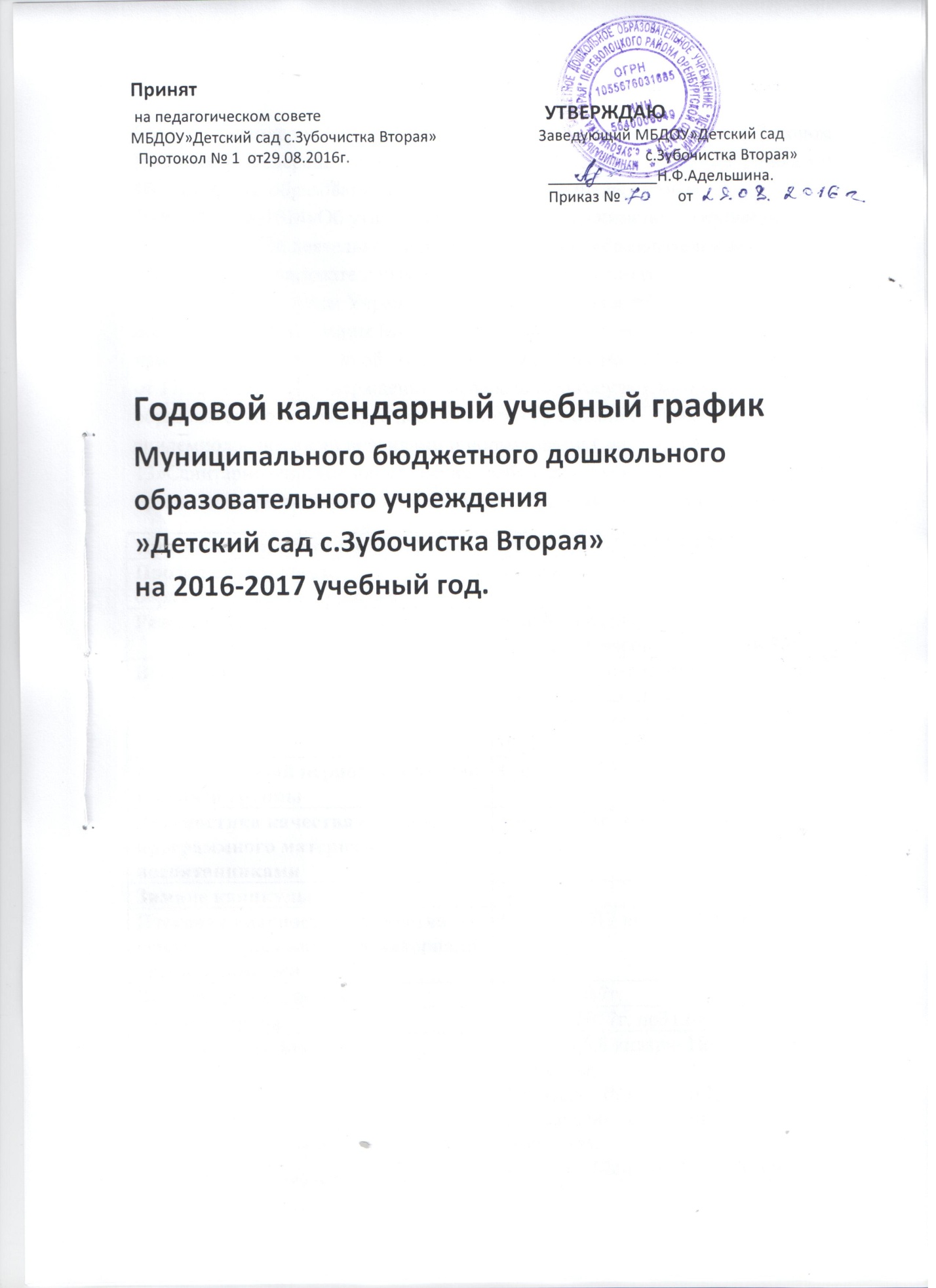 Годовой календарный учебный график разработан в соответствии с Законом Российской Федерации «Об образовании» от29.12.2012 №273-ФЗ, Приказом Министерства образования и науки Российской Федерации от 30.08.2013г.№1014»Об утверждении Порядка организации и осуществления образовательной деятельности по основным общеобразовательным программам- образовательным программам дошкольного образования»,Уставом Учреждения, образовательной программой дошкольного образования МБДОУ»Детский сад с.Зубочистка Вторая», приказом Министерства образования и науки Российской Федерации №1155 от 17.10.2013г.»Об утверждении  Федерального государственного образовательного стандарта дошкольного образования», санитарно- эпидемиологическими правилами и нормативами СанПиН 2.4.1.3049-13»Санитарно –эпидемиологические требования к устройству, содержанию и организации режима работы дошкольных образовательных учреждений»Продолжительность учебного годас 01.09.2016г.по 31.05.2017г.Продолжительность образовательного процесса38 недельРежим работы5дней в неделю: 2группы-8 часов (с 8.30до 16.30)ВыходныеСуббота ,воскресенье, праздничные дни, установленные законодательством Российской ФедерацииАдаптационный период для второй младшей группыС 01.08.2016г. по 01.09.2016г.Диагностика качества освоения программного материала воспитанникамис 01.10.2016 по12.10.2016г.Зимние каникулыИтоговая диагностика качества освоения программного материала воспитанникамиС 18.05.2017 по29.05.2017г.Выпуск детей в школу30 мая 2017г.Летний периодС 01.06.2017г. по31.08.2017г.Праздничные дни1.2,3,4,5,6,8 января- Новогодние каникулы;7 января-   Рождество Христово;23 февраля-   День защитника Отечества;8 марта – Международный женский день;1 мая-  Праздник Весны и Труда;9 мая – День  Победы;12 июня – День России;4 ноября- День народного единства